Č. j. 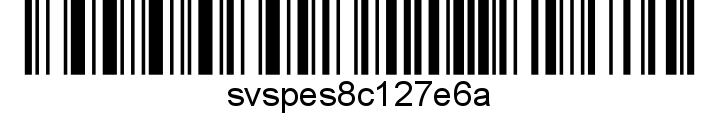 Nařízení Státní veterinární správy, kterým se mění nařízení Státní veterinární správy č. j. SVS/2023/009409-S ze dne 16.01.2023Krajská veterinární správa Státní veterinární správy pro Středočeský kraj (dále jen „KVS SVS pro Středočeský kraj“) jako místně a věcně příslušný správní orgán podle § 49 odst. 1 písm. c) a dále v souladu s § 54 odst. 2 písm. a) a odst. 3 zákona č. 166/1999 Sb., o veterinární péči a o změně některých souvisejících zákonů (veterinární zákon), ve znění pozdějších předpisů a podle nařízení Evropského parlamentu a Rady (EU) 2016/429 ze dne 9. března 2016 o nákazách zvířat a o změně a zrušení některých aktů v oblasti zdraví zvířat („právní rámec pro zdraví zvířat“), v platném znění, a nařízení Komise v přenesené pravomoci (EU) 2020/687 ze dne 17. prosince 2019, kterým se doplňuje nařízení Evropského parlamentu a Rady (EU) 2016/429, pokud jde o pravidla pro prevenci a tlumení určitých nákaz uvedených na seznamu, (dále jen „nařízení Komise 2020/687“) nařizuje následující změnu mimořádných veterinárních opatření 
č. j. SVS/2023/009409-S ze dne 16.01.2023, v souvislosti s výskytem nebezpečné nákazy vysoce patogenní aviární influenzy v katastrálním území 	Nouzov u Dymokur [704920], okres Nymburk, ve Středočeském kraji.Čl. 1Změna vyhlášených ochranných a zdolávacích opatřeníVzhledem k tomu, že uplynula minimální stanovená doba 21 dní pro trvání ochranného pásma podle přílohy X nařízení Komise 2020/687 a byla splněna všechna ustanovení článku 39 odst. 1 nařízení Komise 2020/687, není již nezbytné provádět opatření uvedená pro ochranné pásmo v souladu s nařízením Komise 2020/687. Z tohoto důvodu dochází k úpravě vymezení ochranného pásma a pásma dozoru. Ochranná a zdolávací opatření nařízená KVS SVS pro Středočeský kraj v souvislosti s výskytem nebezpečné nákazy vysoce patogenní aviární influenzy, vyhlášená v nařízení Státní veterinární správy č. j. SVS/2023/009409-S ze dne 16.01.2023, se mění v článku 1 vymezujícím uzavřené pásmo takto:Původní znění:„Čl. 1Vymezení uzavřeného pásmaVymezuje se uzavřené pásmo, které se sestává z pásma ochranného a pásma dozoru:Ochranným pásmem se stanovují: celá následující katastrální území: 653063 Břístev; 653071 Chotěšice; 653080 Malá Strana u Chotěšic; 704920 Nouzov u Dymokur; 789828 Záhornice u Městce Králové;definovaná část následujících katastrálních území:634247 Dymokury - východní část KU, jehož západní hranici tvoří železniční trať;Pásmem dozoru se stanovují:celá následující katastrální území:603112 Běruničky; 623920 Činěves; 634239 Černá Hora u Dymokur; 760684 Svídnice u Dymokur; 653098 Nová Ves u Chotěšic; 712868 Dvořiště; 654248 Chroustov; 666912 Dubečno; 666921 Kněžice u Městce Králové; 712876 Osek; 670821 Doubravany; 670839 Košík; 670871 Tuchom; 676284 Bošín; 676292 Křinec; 706841 Nové Zámky; 676306 Zábrdovice u Křince; 693286 Městec Králové; 693308 Vinice u Městce Králové; 704016 Netřebice u Nymburka; 724084 Podmoky u Městce Králové; 637483 Hasina; 679771 Ledečky; 742660 Podlužany; 742678 Podolí u Rožďalovic; 742686 Rožďalovice; 742694 Zámostí u Rožďalovic; 747441 Senice; 750689 Kamilov; 750697 Sloveč; 750701 Střihov; 774286 Ostrov u Poděbrad; 774294 Úmyslovice; 777765 Velenice; 781011 Vestec nad Mrlinou; 785881 Vrbice u Poděbrad; 797278 Pojedy; 797286 Žitovlice;definovaná část následujících katastrálních území:634247 Dymokury - východní část KU, jehož západní hranici tvoří železniční trať“se mění a nově zní takto: „Čl. 1Vymezení uzavřeného pásmaVymezuje se uzavřené pásmo, které se sestává z pásma dozoru. Pásmem dozoru se stanovují celá následující katastrální území:653063 Břístev; 634247 Dymokury; 653071 Chotěšice; 653080 Malá Strana u Chotěšic; 704920 Nouzov u Dymokur; 789828 Záhornice u Městce Králové;603112 Běruničky; 623920 Činěves; 634239 Černá Hora u Dymokur; 760684 Svídnice u Dymokur; 653098 Nová Ves u Chotěšic; 712868 Dvořiště; 654248 Chroustov; 666912 Dubečno; 666921 Kněžice u Městce Králové; 712876 Osek; 670821 Doubravany; 670839 Košík; 670871 Tuchom; 676284 Bošín; 676292 Křinec; 706841 Nové Zámky; 676306 Zábrdovice u Křince; 693286 Městec Králové; 693308 Vinice u Městce Králové; 704016 Netřebice u Nymburka; 724084 Podmoky u Městce Králové; 637483 Hasina; 679771 Ledečky; 742660 Podlužany; 742678 Podolí u Rožďalovic; 742686 Rožďalovice; 742694 Zámostí u Rožďalovic; 747441 Senice; 750689 Kamilov; 750697 Sloveč; 750701 Střihov; 774286 Ostrov u Poděbrad; 774294 Úmyslovice; 777765 Velenice; 781011 Vestec nad Mrlinou; 785881 Vrbice u Poděbrad; 797278 Pojedy; 797286 Žitovlice;“Čl. 2Úprava dalších ustanoveníOstatní ustanovení nařízení Státní veterinární správy č.j. č. j. SVS/2023/009409-S ze dne 16.01.2023 v souvislosti s výskytem nebezpečné nákazy vysoce patogenní aviární influenzy zůstávají nezměněny.Čl. 3 Společná a závěrečná ustanoveníToto nařízení nabývá podle § 2 odst. 1 a § 4 odst. 1 a 2 zákona č. 35/2021 Sb., o Sbírce právních předpisů územních samosprávných celků a některých správních úřadů z důvodu ohrožení života, zdraví, majetku nebo životního prostředí, platnosti a účinnosti okamžikem jeho vyhlášení formou zveřejnění ve Sbírce právních předpisů. Datum a čas vyhlášení nařízení je vyznačen ve Sbírce právních předpisů.Toto nařízení se vyvěšuje na úředních deskách krajského úřadu a všech obecních úřadů, jejichž území se týká, na dobu nejméně 15 dnů a musí být každému přístupné u krajské veterinární správy, krajského úřadu a všech obecních úřadů, jejichž území se týká.Státní veterinární správa zveřejní oznámení o vyhlášení nařízení ve Sbírce právních předpisů na své úřední desce po dobu alespoň 15 dnů ode dne, kdy byla o vyhlášení vyrozuměna.V  dne ředitel podepsáno elektronickyObdrží:Krajský úřad Středočeského kraje, Zborovská 81, 150 00 Praha 5-Smíchov Hasičský záchranný sbor Středočeského kraje, Jana Palacha 1970, 272 01 Kladno  Krajské ředitelství policie Středočeského kraje, Na Baních 1535 156 00 Praha 5 Krajská hygienická stanice Středočeského kraje se sídlem v Praze, Dittrichova 17,128 01 PRAHA 2Obec s rozšířenou působností Nymburk, Poděbrady, Mladá BoleslavObecní úřady obcí: Běrunice; Činěves; Dymokury; Chotěšice; Chroustov; Kněžice; Košík; Křinec; Městec Králové; Netřebice; Podmoky; Rožďalovice; Senice; Sloveč; Úmyslovice; Velenice; Vestec; Vrbice; Záhornice; Žitovlice;